OSSV TELE TOP-CupSaison 2019 / 20AUSSCHREIBUNG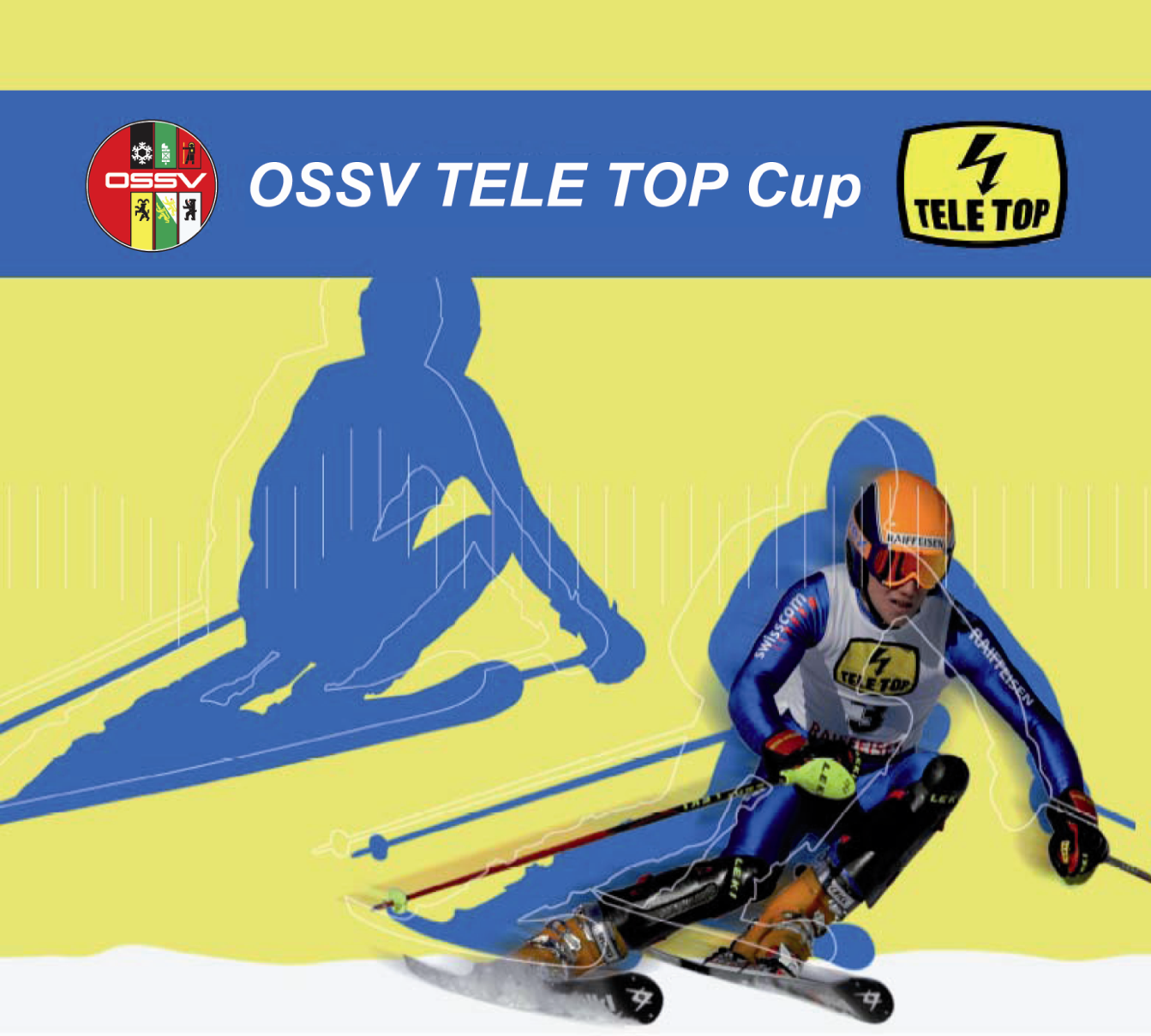 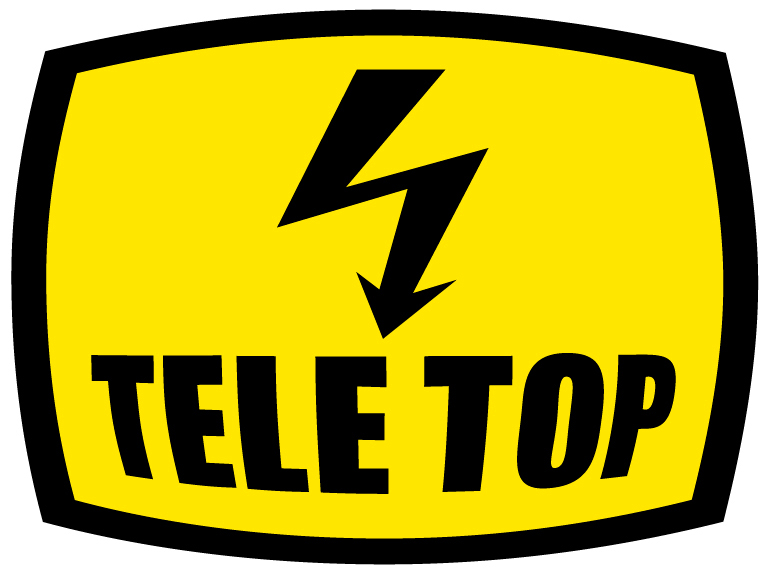 Veranstaltung / Datum:  	Disziplin / Datum / WKNROrganisator:	 		Skiclub xxxStrecke / Ort:		 	Skilift / Piste / OrtOK Präsident: 		Vorname, Name	Mail	NatelWettkampfleiter: 		Vorname, Name	Mail	Natel Coach (Jury): 		Vorname, Name	Mail	NatelTD Swiss-Ski: 		Vorname, Name	Mail	Natel Zeitmessung: 		Vorname, Name	Mail	NatelAuswertung: 		 	Vorname, Name	Mail	Natel Durchführung: 		Anzahl Rennen in ein/zwei Läufen nach WR Swiss-SkiKategorien: 			Juniorinnen				Damen				Junioren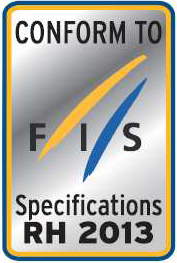 				HerrenHelm:	Starterlaubnis wird nur beim Tragen eines Helms mit RH 2013 Label erteilt.Meldestelle: 			Online Anmeldung auf www.swiss-ski-kwo.ch				Nachmeldungen möglich, CHF xx nach Meldeschluss.Meldeschluss: 		Wochentag, DatumStartgeld: 			CHF xx pro Rennen / LaufWettkampfbüro: 		im ZielraumAnschlagstelle: 		im ZielraumTageskartenpreise: 		Tageskarte Wettkämpfer 	CHF xxTageskarte Begleiter		CHF xx(Meilenweiss gültig evtl. Eintausch gegen Tageskarte!)Auskunftstelle: 		Internetseite Skiclub, Natel oder Regio Info Tel 1600 ab...Startnummernausgabe:	Ort, Lokal – AusgabezeitErste Bergfahrt:	ab xx:xx UhrStreckenbesichtigung:	1. Rennen / Lauf von xx:xx Uhr bis xx:xx Uhr, Einlasszeit xx Min.	2. Rennen / Lauf nach AnsageStartzeiten: 	1. Rennen / Lauf xx:xx Uhr	2. Rennen / Lauf xx:xx UhrRangverkündigung:	ca. xx Stunde nach Rennschluss, wo?Versicherung: 	ist Sache des Teilnehmers. Der Skiclub xx lehnt jede Haftung	gegenüber Rennfahrer/innen und Drittpersonen ab.Der Skiclub xx wünscht allen Teilnehmern viel Erfolg!